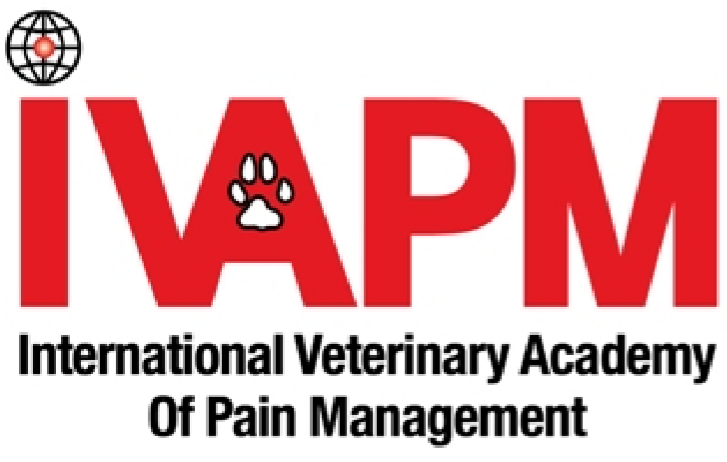 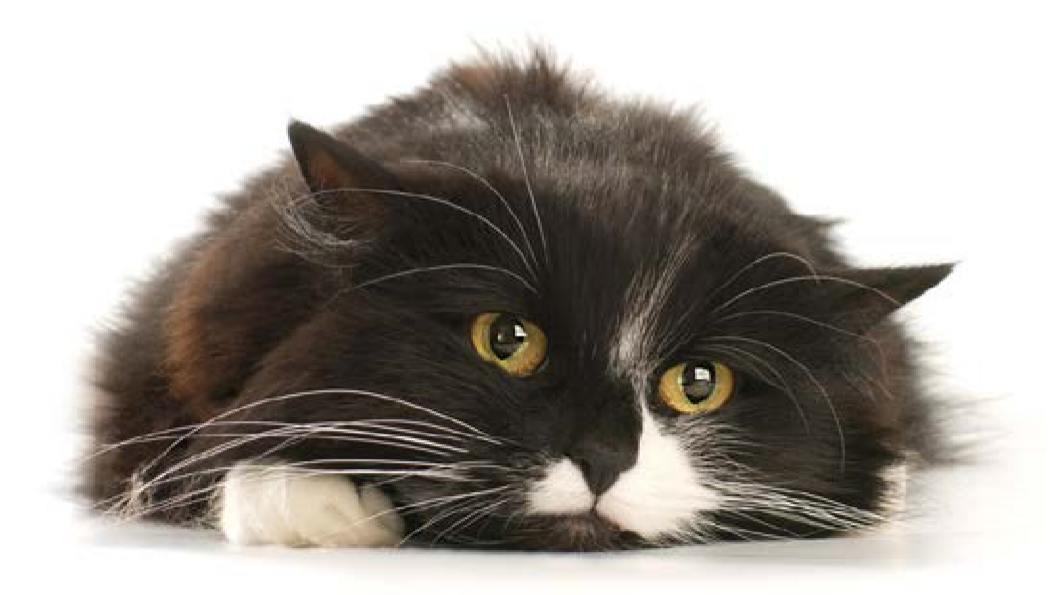 Is My Cat in Pain? Cats often have pain from arthritis, urinary problems and many other conditions.  It can be challenging to tell if your cat hurts, because cats have a strong natural instinct to hide their pain.  There are many options to treat pain in cats and give them a more comfortable life.  Please use the questions below to help your veterinarian determine if your cat is in pain. Your Name: _______________________________________________________ Pet’s Name:  ________________________________________________________ Check all the things you have noticed in your cat: Difficulty or avoids jumping up or down from counters or furniture (does less, falls, or seems clumsy) 	  Difficulty or avoids going up or down stairs Difficulty walking or running (limps or moves more slowly) 	 	  Less playful Restlessness or difficulty finding a comfortable position Vocalizing (unusual or excessive purring, hissing, growling etc.) when touched or moving 	 	 Rapid, open mouthed or unusual breathing Decreased appetite Less desire to interact with people or animals (hiding, resistance to being pet, brushed, held or picked up) Excessive grooming, licking, biting or scratching a body part Sleeping in an unusual position or unusual location Unusual aggression when approached or touched (biting, growling, hissing, ears pinned back) Changes in eye expression (staring, enlarged pupils, vacant look, squinting) Stopped using or has difficulty getting in or out of litter box Stopped grooming completely or certain areas of the body Other Concerns: ________________________________________________________________________ Did you know that your veterinary care team is a member of the International Veterinary Academy of Pain Management (IVAPM), which is an international organization committed to insuring that animals have a pain free life?  For more information and additional resources, visit the “For the Public” section at: ivapm.org 